Publicado en Barcelona el 13/03/2017 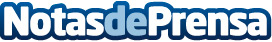 OnTruck alcanza en Cataluña más de 1.000 cargas en el primer trimestreLa start-up española, pionera en el sector del transporte de mercancías paletizadas, ha experimentado en los últimos meses crecimientos superiores al 190% en los envíos en CataluñaDatos de contacto:Nuria RabadánNota de prensa publicada en: https://www.notasdeprensa.es/ontruck-alcanza-en-cataluna-mas-de-1-000 Categorias: Cataluña Emprendedores Logística E-Commerce Dispositivos móviles Industria Automotriz http://www.notasdeprensa.es